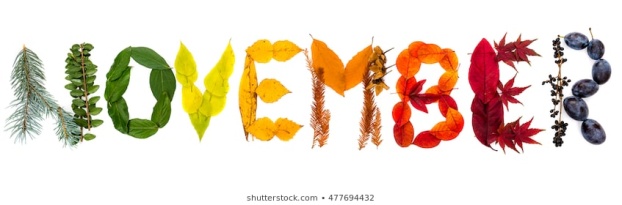 JEDILNIK*živilo iz ekološke/lokalne pridelaveV primeru, da ni mogoče zagotoviti ustreznih živil, si pridržujemo pravico do spremembe jedilnika.Jedi lahko vsebujejo snovi ali proizvode, ki povzročajo alergije ali preobčutljivosti, ki so navedeni v Uredbi 1169/2011/EU – priloga II (objavljeno na oglasni deski pred jedilnico).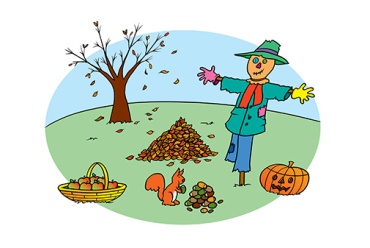 DOBER TEKJEDILNIK *živilo iz ekološke/lokalne pridelaveV primeru, da ni mogoče zagotoviti ustreznih živil, si pridržujemo pravico do spremembe jedilnika.Jedi lahko vsebujejo snovi ali proizvode, ki povzročajo alergije ali preobčutljivosti, ki so navedeni v Uredbi 1169/2011/EU – priloga II (objavljeno na oglasni deski pred jedilnico).DOBER TEKJEDILNIK *živilo iz ekološke/lokalne pridelaveV primeru, da ni mogoče zagotoviti ustreznih živil, si pridržujemo pravico do spremembe jedilnika.Jedi lahko vsebujejo snovi ali proizvode, ki povzročajo alergije ali preobčutljivosti, ki so navedeni v Uredbi 1169/2011/EU – priloga II (objavljeno na oglasni deski pred jedilnico).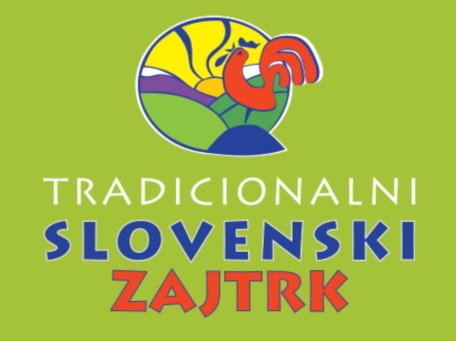 DOBER TEKJEDILNIK *živilo iz ekološke/lokalne pridelaveV primeru, da ni mogoče zagotoviti ustreznih živil, si pridržujemo pravico do spremembe jedilnika.Jedi lahko vsebujejo snovi ali proizvode, ki povzročajo alergije ali preobčutljivosti, ki so navedeni v Uredbi 1169/2011/EU – priloga II (objavljeno na oglasni deski pred jedilnico).DOBER TEKPONEDELJEK, 2. 11. 2020MALICA: *domača granola z brusnicami, *domače mleko, banana (gluten, laktoza)KOSILO: cvetačna kremna juha s kroglicami, piščančji zrezek v gobovi omaki, široki rezanci z drobtinami, rdeča pesa (gluten, jajca, laktoza)TOREK, 3. 11. 2020MALICA: ovseni kruh, zeliščni namaz, puranja prsa, nesladkani hibiskus čaj (gluten, laktoza) KOSILO: goveji golaž, *domači kmečki krompirjevi svaljki, sestavljena solata, sadje (gluten, jajca)KOSILO: goveji golaž, *domači kmečki krompirjevi svaljki, sestavljena solata, sadje (gluten, jajca)SREDA, 4. 11. 2020MALICA: vegi sendvič, razredčeni 100 % sadni sok (gluten, laktoza)SHEMA ŠOLSKEGA SADJA: 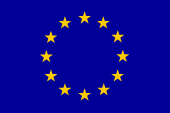 KOSILO: mineštra po domače brez mesa, jabolčno-skutni zavitek, napitek (gluten, jajca, laktoza)ČETRTEK, 5. 11. 2020MALICA: sezamova štručka, sadna skuta (gluten, laktoza, sezamovo seme)KOSILO: goveja juha z ribano kašo, boranja s svinjskim mesom, krompir v oblicah, mešana solata s korenčkom (gluten, jajca)PETEK, 6. 11. 2020MALICA: pica s šunko in sirom, nesladkani sadni čaj (gluten, laktoza)KOSILO: kremna porova juha, čevapčiči, džuveč riž, kitajsko zelje v solati (gluten, laktoza)PONEDELJEK, 9. 11. 2020MALICA: slanik, bela kava, mandarina (gluten, laktoza)KOSILO: zelenjavna kremna juha, ocvrt oslič po dunajsko, maslen krompir, zelena solata s čičeriko (gluten, laktoza, jajca, ribe)TOREK, 10. 11. 2020MALICA: pisani kruh, dvobarvni namaz, nesladkani zeliščni čaj, sadje (gluten, laktoza, oreški)KOSILO: prežganka z jajčko, svinjski kotlet v naravni omaki, tribarvna žita, mešana solata (gluten, jajca)KOSILO: prežganka z jajčko, svinjski kotlet v naravni omaki, tribarvna žita, mešana solata (gluten, jajca)SREDA, 11. 11. 2020MALICA: sport musli, *navadni tekoči jogurt kmetije Podpečan (gluten, oreški, laktoza)SHEMA ŠOLSKEGA SADJA: KOSILO: goveja juha z zvezdicami, piščančji zrezek na žaru, mlinci, dušeno kislo zelje (gluten, jajca)ČETRTEK, 12. 11. 2020MALICA: črna žemlja, piščančja salama v ovoju, poltrdi sir, *kislo zelje, razredčeni sadni sok (gluten, laktoza)KOSILO: česnova kremna juha, mesno-zelenjavna lasagna, zeljnata solata s fižolom (gluten, jajca, laktoza)PETEK, 13. 11. 2020MALICA: sirov burek, nesladkani sadni čaj (gluten, laktoza, jajca) KOSILO: pečenica, pire krompir, kisla repa, sadje (laktoza)PONEDELJEK, 16. 11. 202MALICA: *mlečni riž, kakavov posip, sadje - banana (laktoza)KOSILO: hokaido-bučna juha s kroglicami, sesekljana pečenka, pire krompir, kremna špinača (gluten, laktoza, jajca)TOREK, 17. 11. 2020MALICA: mešani kruh, pašteta argeta, kisle kumarice, 100 % razredčeni sadni sok (gluten)KOSILO: ohrovtova kremna juha, goveji zrezek v čebulni omaki, pisane testenine, sestavljena solata (gluten, jajca)KOSILO: ohrovtova kremna juha, goveji zrezek v čebulni omaki, pisane testenine, sestavljena solata (gluten, jajca)SREDA, 18. 11. 2020MALICA: mlečni rogljič, tekoči vanilijev puding (gluten, laktoza, jajca)SHEMA ŠOLSKEGA SADJA: 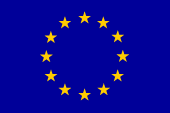 KOSILO: mineštra brez mesa, skutne palačinke, mešani kompot (gluten, laktoza, jajca)ČETRTEK, 19. 11. 2020MALICA: domači copatek iz krušne peči, mortadela, kislo zelje, nesladkan zeliščni čaj (gluten)KOSILO: *domača goveja juha z rezanci, piščančji zrezek po pariško, krompirjeva solata s porom (gluten, jajca, laktoza)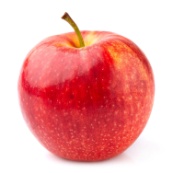 PETEK, 20. 11. 2020 TRADICIONALNI SLOVENSKI ZAJTRKMALICA: polnozrnati kruh, *domače maslo, *domači med, *domače mleko, jabolko (gluten, laktoza)KOSILO: porova kremna juha, zelenjavna rižota z mesom, mešana solata (gluten, laktoza)PONEDELJEK, 23. 11. 12020MALICA: žitna kaša, *domače mleko, banana (laktoza, gluten, oreški) KOSILO: minjon juha, durum testenine z mesno polivko, sestavljena solata (gluten)TOREK, 24. 11. 2020MALICA: žitni polbeli kruh, zelenjavno-mesni namaz, razredčeni bio jabolčni sok, sadje (gluten, laktoza)KOSILO: goveja juha s fritati, pleskavica, *tlačen krompir, zelena solata s fižolom (gluten, laktoza, jajca)KOSILO: goveja juha s fritati, pleskavica, *tlačen krompir, zelena solata s fižolom (gluten, laktoza, jajca)SREDA, 25. 11. 2020MALICA: *bio buhtelj z marmelado, nesladkan zeliščni čaj z limono (gluten, jajca, laktoza)SHEMA ŠOLSKEGA SADJA:  lubenica KOSILO: zelenjavna juha, rižev narastek s prelivom iz gozdnih sadežev, mešani kompot (jajca, laktoza)ČETRTEK, 26. 11. 2020MALICA: koruzna žemlja, puranja posebna salama, sir gauda, nesladkan šipkov čaj (gluten, laktoza)KOSILO: grahova juha z vlivanci, *pečena postrv po tržaško, koruzna polenta, mešana solata (gluten, jajca, laktoza, ribe)PETEK, 27. 11. 2020MALICA: pletenka s posipom, *tekoči sadni jogurt kmetije Podpečan (gluten, laktoza)KOSILO: segedin golaž s svinjskim mesom, krompir v kosih, domača jabolčna pita (gluten, jajca)